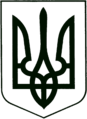 УКРАЇНА
МОГИЛІВ-ПОДІЛЬСЬКА МІСЬКА РАДА
ВІННИЦЬКОЇ ОБЛАСТІВИКОНАВЧИЙ КОМІТЕТ                                                           РІШЕННЯ №387Від 28.12.2023р.                                              м. Могилів-ПодільськийПро затвердження звітів про незалежну оцінку та висновків про вартість майна комунальної власності Могилів-Подільської міської територіальної громади з метою продажу на аукціонах              Керуючись ст.ст. 29, 60 Закону України «Про місцеве самоврядування в Україні», Законом України «Про приватизацію державного і комунального майна», на виконання рішення 35 сесії Могилів-Подільської міської ради 8 скликання від 31.08.2023 року №814 «Про затвердження переліку об’єктів малої приватизації комунальної власності Могилів-Подільської міської територіальної громади, що підлягають приватизації шляхом продажу на аукціонах», розглянувши звіти про незалежну оцінку майна, проведену  оцінювачем товариства з обмеженою відповідальністю фірма «Медінтеграція» ЛТД  Лученко Валентиною Василівною та рецензії на звіт про незалежну оцінку, виконані суб’єктом оціночної діяльності товариством з обмеженою відповідальністю «Подільський центр судових експертиз», -виконком міської ради ВИРІШИВ:            1. Затвердити «Звіт про незалежну оцінку будівель: літ. "А" площею 133,8 м2, літ. "Б" площею 18,6 м2 за адресою: Вінницька область, Могилів-Подільський район, село Пилипи, вулиця Лісова, будинок 1»,  складений станом на 31 жовтня 2023 року та висновок про вартість майна в сумі 47366,40 гривень (сорок сім тисяч триста шістдесят шість гривень 40 коп.), у т.ч. ПДВ - 7894,40 грн.            2. Затвердити «Звіт про незалежну оцінку групи нежитлових приміщень №1, №2 загальною площею 99,0 м2, вбудованих на першому поверсі будівлі літ. "А" за адресою: Вінницька область, Могилів-Подільський район, селище Нова Григорівка, вулиця Лісова, будинок 1», складений станом на 31 жовтня 2023 року та висновок про вартість майна в сумі 30769,20 гривень (тридцять тисяч сімсот шістдесят дев’ять гривень 20 коп.), у т.ч. ПДВ - 5128,20 грн.            3. Контроль за виконанням даного рішення покласти на першого заступника міського голови Безмещука П.О..  Міський голова			                               Геннадій ГЛУХМАНЮК